ОПИСАНИЕ УЧЕБНОЙ ПРОГРАММЫ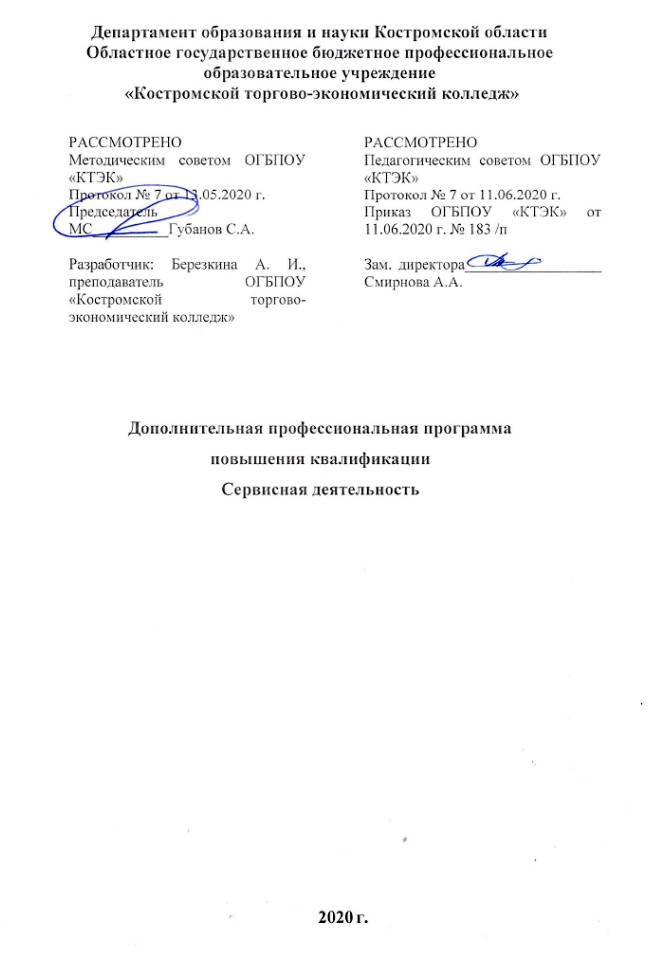 1. Название модуля: Дополнительная профессиональная программа повышения квалификации «Сервисная деятельность».     2. Категория слушателей: Лица, имеющие/получающие   высшее и (или) среднее профессиональное образование и относящиеся к следующим должностям и /или группам занятий:3. Цель освоения программы: Совершенствование у слушателей компетенций по сервисной деятельности.4. Форма обучения: Очно-заочная с применением дистанционных образовательных технологий. 5. Освоение программы предполагает достижение уровня квалификации в соответствии с профессиональным стандартом «Работник службы приема и размещения гостей», утвержденного Приказом Минтруда и социальной защиты РФ от 05.09.2017 № 659н.6. Образовательные результаты: Слушатель, освоивший программу, должен обладать профессиональными компетенциями: Планировать потребности службы приема и размещения в материальных ресурсах и персоналеПланировать потребности службы обслуживания и эксплуатации номерного фонда в материальных ресурсах и персонале7. Результаты обучения:В результате освоения программы слушатель должен приобрести знания и умения, необходимые для качественного изменения перечисленной выше профессиональной компетенции. 	В результате освоения дисциплины обучающийся должен уметь: -соблюдать в профессиональной деятельности правила обслуживания клиентов;- определять критерии качества услуг в профессиональной деятельности;- использовать различные средства делового общения;- управлять конфликтами и стрессами в процессе профессиональной деятельности;	В результате освоения дисциплины обучающийся должен знать:- социальные предпосылки возникновения и развития сервисной деятельности;- потребности человека и принципы их удовлетворения в деятельности организаций сервиса;- виды сервисной деятельности;- сущность услуги как специфического продукта;- законодательные акты в сфере бытового обслуживания;- правила обслуживания населения;- понятие "контактной зоны" как сферы реализации сервисной деятельности;- организацию обслуживания потребителей услуг;- способы и формы оказания услуг;- нормы и правила профессионального поведения и этикета;- этику взаимоотношений в трудовом коллективе, в общении с потребителями;- критерии и составляющие качества услуг;- культуру обслуживания потребителей;- психологические особенности делового общения и его специфику в сфере обслуживания.Учебный планКалендарный учебный график10. Организационно–педагогические условия10.1 Материально-технические условия реализации программы10.2. Кадровые ресурсы10.3. Учебно-методическое обеспечение программыЗайцева, Н. А. Менеджмент в сервисе и туризме [Текст]: учебное пособие/ Н. А. Зайцева. – Москва: Форум, 2013. – 368 с.Руденко, Л. Л. Сервисная деятельность [Текст]: учебное пособие/ Л. Л. Руденко. – Москва.: ДашковиК, 2013. – 208 с.Ёхина, М. А. Бронирование гостиничных услуг [Текст]: учебник/ М. А. Ёхина. - Москва: Академия, 2014. - 236 с.Ёхина, М. А. Прием, размещение и выписка гостей [Текст]: учебник/ М. А. Ёхина. - Москва.: Академия, 2014. - 302 с.Сорокина, А. В. Организация обслуживания в гостиничных и туристических комплексах [Текст]: учебник/ А. В. Сорокина. – Москва.: Инфра, 2014.Бронирование гостиничных услуг [Электронный ресурс] ─ Режим доступа: http://http://www.academia-moscow.ru. – (дата обращения 30.01.2017)Организация обслуживания гостей в процессе проживания [Электронный ресурс] ─ Режим доступа: http://http://www.academia-moscow.ru – (дата обращения 30.01.2017)Управление персоналом в гостиничном сервисе [Электронный ресурс] ─ Режим доступа: http://http://www.academia-moscow.ru/ – (дата обращения 30.01.2017)11. Оценка качества освоения программы11.1 Формы текущего контроля успеваемости и промежуточной аттестации по программе: 11.2 Примеры оценочных материалов для разделов учебной программы: Тестовое задание:1. Продолжите определение: «Курортные отели - средства размещения, расположенные на курорте ...» а. – и оказывающие дополнительные услуги гражданам, проживающим с детьми и инвалидам б. – и оказывающие на собственной базе услуги спортивного и развлекательного характера в. - и оказывающие на собственной базе в качестве дополнительных услуги оздоровительного характера с использованием природных факторов г. – и предлагающие лечение определённых групп заболеваний  Квартира в аренду – это2. Выберите правильный ответ. Для отдыха практически здоровых людей предназначены…. а. пансионаты б. санатории в. водолечебницы г. дома отдыха 3.  Выберите правильный ответ. Какому типу средств размещения наиболее точно соответствует данный тип питания– диетическое меню а. санаторию б. турбазе в. гостинице курортной г. гостинице городской 4. Выберите правильный ответ. Термин «гарантированное бронирование гостиничных услуг» означает -а. произведенное лично потребителем бронирование, б. бронирование, при котором услуга проживания предварительно оплачена полностью, в. бронирование, при котором услуга проживания предварительно оплачена полностью или частично, г. бронирование, в случае, если потребитель обещает произвести оплату при заезде Выберите правильный ответ. Аннуляция бронирования гостиничных/туристских услуг может быть произведена:а. только по инициативе Заказчика б. только по инициативе Исполнителя в. по инициативе Заказчика или Исполнителя г. только, если Заказчиков является физическое лицо 6. Выберите правильный ответ. Номер площадью не менее 75 м2, состоящий из трёх и более жилых комнат и дополнительным гостевым туалетом: а. Апартамент б. Люкс в. Сюит г. Студия   16. Выберите правильный ответ. Номер, в котором возможно размещение двух человек на одной двуспальной кровати либо на двух односпальных кроватях, сдвинутых вместе, называется: а. Двухместный номер «твин» б. Апартамент в. Джуниор сюит г. Двухместный номер «дабл» Задания с развернутым ответом:1. Пользуясь правилами предоставления гостиничных услуг, решите задачи В адрес владельца гостиницы поступил устный запрос от туристской фирмы на бронирование гостиничных услуг. Какие условия необходимо выполнить, чтобы запрос считался принятым?2. Пользуясь правилами предоставления гостиничных услуг, решите задачиТурагент аннулировал заказ на предоставление гостиничных услуг в сроки, предусмотренные контрактом. В течение какого времени с момента аннуляции должна быть возвращена турагенту сумма, полученная владельцем гостиницы в качестве предварительной оплаты? Укажите порядок оплаты турагенту, если расчеты не произведены в установленные сроки.3. Дайте обоснованный ответ Известно, что плата за проживание в гостинице взимается в соответствии с единым расчетным часом — с 12.00 часов текущих суток по местному времени. Каким образом будет взиматься плата за размещение клиента до расчетного часа, например с 0 до 12.00 часов?Слушатель, считается освоившим дополнительную профессиональную программу повышения квалификации «Сервисная деятельность», набравший 75 баллов из 100 баллов.Наименование документаКодНаименование базовой группы, должности (профессии)ОКЗ25627ПортьеОКЗ20063 Администратор гостиницы (дома отдыха)ОКЗ11695Горничная№ п/пНаименование разделаВсего, часАудиторныезанятияАудиторныезанятияДистанционныезанятияДистанционныезанятияСРС, час.Промежу-точнаяаттестация, час Промежу-точнаяаттестация, час Промежу-точнаяаттестация, час № п/пНаименование разделаВсего, часиз нихиз нихиз нихиз нихСРС, час.Промежу-точнаяаттестация, час Промежу-точнаяаттестация, час Промежу-точнаяаттестация, час № п/пНаименование разделаВсего, частеоретические занятия (лекции)Лабораторно-практические  занятия  теоретические занятия (лекции)практические  занятия  СРС, час.Промежу-точнаяаттестация, час Промежу-точнаяаттестация, час Промежу-точнаяаттестация, час 123456789991Возникновение и развитие сервисной деятельности41-12----2Организация сервисной деятельности4-121----3Услуга как специфический продукт2--11----4Качество услуг2-11----Промежуточная аттестация по модулюПромежуточная аттестация по модулю4-----зачетВсего:Всего:16Наименование разделов (дисциплин, практик, стажировок, иных видов учебной деятельности) Объем  нагрузки, ч.Учебные неделиУчебные неделиУчебные неделиУчебные неделиУчебные неделиУчебные неделиУчебные неделиУчебные неделиНаименование разделов (дисциплин, практик, стажировок, иных видов учебной деятельности) Объем  нагрузки, ч.12341 раздел442 раздел443 раздел224 раздел22Промежуточная аттестация44Вид ресурсаХарактеристика ресурса и количествоАудиторияОборудована компьютером, проектором и экраном, учебные столы и стульяПрограммное обеспечение для реализации программы на основе дистанционных образовательных технологий или в рамках смешанного обученияДистанционное обучение в системе MOODLEКанцелярские товарыБлок бумаг, ручка, карандаш, ластик, степлер, Набор скоб для степлера, маркеры выделители, файлы, калькулятор, ножницы, антистеплер, точилка, клейкарандаш, бумага А4 80г, скотч.Инвентарь, инструменты, приспособленияКомпьютер (моноблок)  Ноутбук  МФУ  Вид ресурсаХарактеристика ресурса и количествоРуководитель проекта/кураторРуководитель ресурсного центраРазработчик контентаПреподавательЛектор ПреподавательМодераторПреподавательТьютор ПреподавательНаименование разделов учебного плана Технология и/или метод(ы) проведения оценочного мероприятия Шкала оценки (баллы, «зачтено» / «не зачтено»)Размещение оценочных материалов Возникновение и развитие сервисной деятельностизачет«зачтено» /«не зачтено»ТАОрганизация сервисной деятельностизачет«зачтено» /«не зачтено»ЗРУслуга как специфический продуктзачет«зачтено» /«не зачтено»ЗРКачество услугзачет«зачтено» /«не зачтено»ПДПромежуточная аттестация по модулю зачет   «зачтено» /«не зачтено»ТРКритерии оцениванияБаллЗаконодательные и нормативные акты о предоставлении гостиничных услуг25Правила предоставления гостиничных услуг25Современные средства и устройства информатизации делопроизводства в гостинице25Порядок регистрации документов и ведения контроля за их исполнением25ИТОГО:100